VSTUPNÍ ČÁSTNázev moduluLícováníKód modulu23-m-3/AF72Typ vzděláváníOdborné vzděláváníTyp moduluodborný teoretickýVyužitelnost vzdělávacího moduluKategorie dosaženého vzděláníH (EQF úroveň 3)L0 (EQF úroveň 4)M (EQF úroveň 4)Skupiny oborů23 - Strojírenství a strojírenská výrobaKomplexní úlohaVýpočet uloženíObory vzdělání - poznámky23-51-H/01 Strojní mechanik23-56-H/01 Obráběč kovů23-45-L/01 Mechanik seřizovač23-41-M/01 StrojírenstvíDélka modulu (počet hodin)24Poznámka k délce moduluPlatnost modulu od30. 04. 2020Platnost modulu doVstupní předpokladyUkončení 1. ročníku výše uvedených oborů vzdělávání.JÁDRO MODULUCharakteristika moduluModul seznámí žáka s tolerováním a lícováním a způsoby značení na výkresech.Očekávané výsledky učeníŽák:čte výkresy součástí (tvar, rozměry, úhly, jejich dovolené úchylky, úchylky geometrického tvaru a vzájemné polohy jejich ploch a prvků, jakost a úpravu povrchu součástí, jejich tepelné zpracování)vyhledává s využitím Strojnických tabulek, katalogů informace o normalizovaných strojních součástechurčí, navrhuje a spočítá konstrukčně vhodné uložení v soustavě jednotné díry nebo jednotného hřídeleObsah vzdělávání (rozpis učiva)Lícování a tolerování:základní pojmy – mezní rozměry, stupeň přesnosti, tolerance a úchylkypoloha tolerančních polí – schémasoustava jednotné díry a jednotného hřídeledruhy uložení – s vůlí, přechodné, s přesahemvýpočty uloženíkontrola přesnosti uloženínetolerované rozměry a jejich úchylkyslícování součástí – postup při práciUčební činnosti žáků a strategie výukyTeoretická část:odborný výklad a prezentace na téma:
	základní pojmy – mezní rozměry, stupeň přesnosti, tolerance a úchylkysoustava jednotné díry a jednotného hřídeledruhy uložení – s vůlí, přechodné, s přesahemprezentace se sledem operací v technologickém postupu (např výroby hřídele, výroby díry nebo lícovaných součástí)ukázka zpracování modulového ůkolu na výpočet uloženípraktická ukázka slícování součástí a kontrola přesnostiPraktická část:žák čte technickou dokumentaci a vyhledá v ní potřebné údaježák vyhledá ve strojnických tabulkách potřebné údaježák provede stanovení jakosti a úpravy povrchu součástí a  tepelné zpracovánížák určí, navrhne  a spočítá konstrukčně vhodné uložení v soustavě jednotné díry nebo jednotného hřídeležák navhne potřebná měřidlažák vypracuje  seminární práce na zadané témaExekuce:exkurze do výrobního podniku Zařazení do učebního plánu, ročník2. ročníkVÝSTUPNÍ ČÁSTZpůsob ověřování dosažených výsledkůÚstní ověření teoretických znalostí - otázky z oblasti určování vhodného uložení v soustavě jednotné díry nebo jednotného hřídeleHodnocení přístupu k problematice z dotazů ze čtení výkresů součástíPísemné zkoušení – výpočet uložení včetně grafického znázornění, práce se Strojnickými tabulkamiZávěrečná modulová písemná práce - vypracování návrhu včetně výpočtů konstrukčně vhodného uložení v soustavě jednotné díry nebo jednotného hřídeleKritéria hodnoceníÚstní zkoušení – prověření oborných znalostí z oblasti určování vhodného uložení v soustavě jednotné díry nebo jednotného hřídelePísemné zkoušení – bodové hodnocení (splněno – více než 40 %)Závěrečná modulová písemná práce – max 100 %, min 40 %Klasifikace převodem z bodového nebo procentuálního hodnocení:90 - 100 %    180 -  89 %     266 -  79 %     340 -  65 %     4  0 -  39 %     5Doporučená literaturaDILLINGER Josef a kolektiv: Moderní strojírenství pro školu i praxi, 2007, Europa-Sobotáles, Praha, ISBN 978-80-86706-19-1EINVEBER, VÁVRA: Strojnické tabulky-4 (doplněné vydání); 2008; ISBN: 9788073610517; AlbraULRICH FISCHER A KOLEKTIV: Základy strojnictví. Praha, Sobotáles, 2004. 290 s. ISBN 80-86706-09-5PoznámkyObsahové upřesněníOV RVP - Odborné vzdělávání ve vztahu k RVPMateriál vznikl v rámci projektu Modernizace odborného vzdělávání (MOV), který byl spolufinancován z Evropských strukturálních a investičních fondů a jehož realizaci zajišťoval Národní pedagogický institut České republiky. Autorem materiálu a všech jeho částí, není-li uvedeno jinak, je Ladislava Kášková. Creative Commons CC BY SA 4.0 – Uveďte původ – Zachovejte licenci 4.0 Mezinárodní.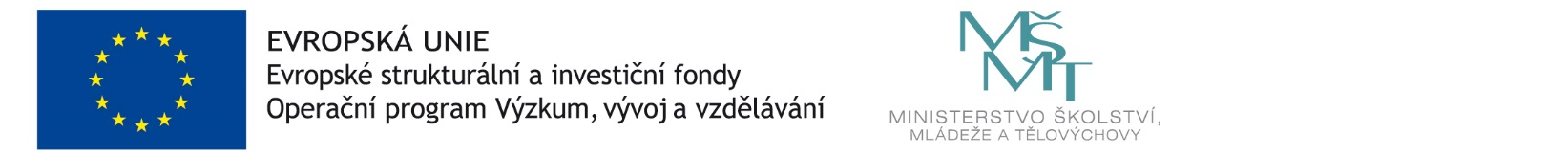 